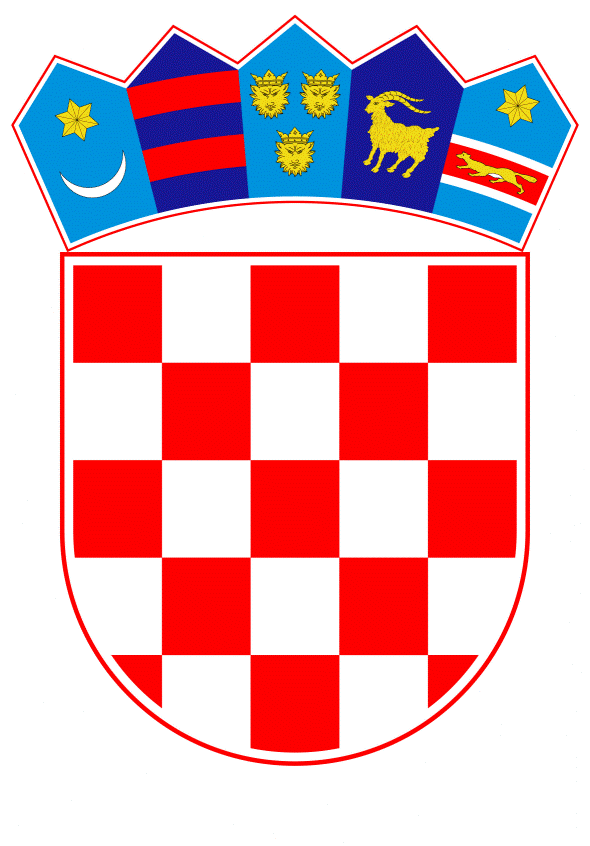 VLADA REPUBLIKE HRVATSKEZagreb, 29. prosinca 2022.______________________________________________________________________________________________________________________________________________________________________________________________________________________________Prijedlog	Na temelju članka 31. stavka 3. Zakona o Vladi Republike Hrvatske („Narodne novine“, br. 150/11., 119/14., 93/16., 116/18. i 80/22.), Vlada Republike Hrvatske je na sjednici održanoj __________2022. donijela Z A K L J U Č A K	1.	Prihvaća se Nacrt dodatka IV. Kolektivnom ugovoru za djelatnost zdravstva i zdravstvenog osiguranja, u tekstu koji je dostavilo Ministarstvo zdravstva aktom, KLASA: 152-01/22-02/02, URBROJ: 534-07-1-1/3-22-08, od 23. prosinca 2022.	2.	Ovlašćuje se dr. sc. Vili Beroš, dr. med., ministar zdravstva, za potpisivanje Dodatka IV. Kolektivnom ugovoru iz točke 1. ovoga Zaključka.	3.	Zadužuje se Ministarstvo zdravstva da o ovom Zaključku izvijesti Pregovarački odbor sindikata.KLASA: URBROJ: Zagreb, 	PREDSJEDNIK	mr.sc. Andrej PlenkovićO B R A Z L O Ž E N J EVlada Republike Hrvatske i reprezentativni sindikati - Samostalni sindikat zdravstva i socijalne skrbi Hrvatske te Hrvatski strukovni sindikat medicinskih sestara zaključili su, 26. ožujka 2018. Kolektivni ugovor za djelatnost zdravstva i zdravstvenog osiguranja („Narodne novine“ broj 29/18.), 25. ožujka 2019. Dodatak I. Kolektivnom ugovoru za djelatnost zdravstva i zdravstvenog osiguranja („Narodne novine“, broj 35/19.), 31. srpnja 2019. Izmjene Dodatka I. Kolektivnom ugovoru za djelatnost zdravstva i zdravstvenog osiguranja („Narodne novine“, broj 78/19.), 27. rujna 2019. Dodatak II. Kolektivnom ugovoru za djelatnost zdravstva i zdravstvenog osiguranja („Narodne novine“, broj 92/19.) te 5. svibnja 2020. Dodatak III. Kolektivnom ugovoru za djelatnost zdravstva i zdravstvenog osiguranja („Narodne novine“, broj 56/20.), s vremenskim važenjem do 31. prosinca 2022.Zakonom o dopuni Zakona o zdravstvenoj zaštiti („Narodne novine“, broj 119/22.), koji je stupio na snagu 15. listopada 2022. uređeno je da će se reprezentativnim sindikatom smatrati i sindikat koji ima najmanje 20 % članova liječnika od ukupnog broja radnika liječnika zaposlenih u ustanovama u području pregovora. Po stupanju na snagu toga Zakona sindikati su pristupili ponovnom utvrđivanju reprezentativnosti, koji postupak je još uvijek u tijeku.S obzirom na to da pregovori za novi kolektivni ugovor ne mogu započeti dok se ne utvrdi reprezentativnost sindikata i zbog činjenice da predmetni Kolektivni ugovor ističe 31. prosinca 2022., potrebno je produžiti primjenu važećega Kolektivnog ugovora za naredna tri mjeseca tj. do 25. ožujka 2023.Provedba predložene izmjene neće zahtijevati dodatna sredstva u državnom proračunu.Slijedom navedenog, predlaže se prihvaćanje Dodatka IV. Kolektivnom ugovoru za djelatnost zdravstva i zdravstvenog osiguranja te se ovlašćivanje ministra zdravstva dr. sc. Vilija Beroša, dr. med. za njegovo potpisivanje. Predlagatelj:Ministarstvo zdravstvaPredmet:Prijedlog zaključka u vezi s potpisivanjem Dodatka IV. Kolektivnom ugovoru za djelatnost zdravstva i zdravstvenog osiguranja